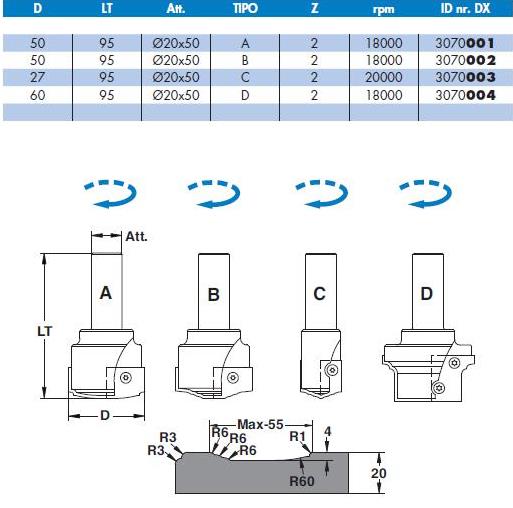 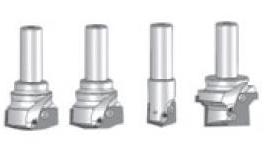 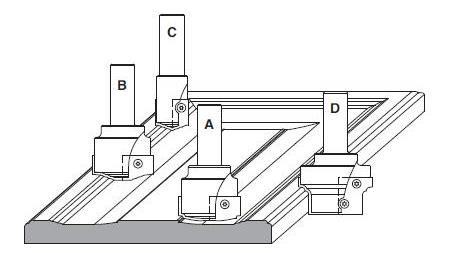 Код из 1САртикулНаименоваие/ Бренд/ПоставщикТехнические характеристикиГабаритыД*Ш*В,ммМасса,грМатериалМесто установки/НазначениеF00310813070001Фреза концевая пазово-обгонная со смен.пластинками D=50,LT=95, Z=2 S=20*50,DX (BSP) 18000 тип А  D=50,LT=95, Z=2 S=20*50,DX (BSP) 18000 тип А1000металлДля фрезеров с ЧПУ /обрабатывающие центра – фрезерование, производство фасадовF00310813070001  D=50,LT=95, Z=2 S=20*50,DX (BSP) 18000 тип А1000металлДля фрезеров с ЧПУ /обрабатывающие центра – фрезерование, производство фасадовF00310813070001BSP  D=50,LT=95, Z=2 S=20*50,DX (BSP) 18000 тип А1000металлДля фрезеров с ЧПУ /обрабатывающие центра – фрезерование, производство фасадов